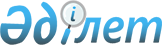 Об утверждении Положения о государственном учреждении "Аппарат Баянаульского районного маслихата"
					
			Утративший силу
			
			
		
					Решение маслихата Баянаульского района Павлодарской области от 17 марта 2014 года N 154/30. Зарегистрировано Департаментом юстиции Павлодарской области 17 апреля 2014 года N 3759. Утратило силу решением маслихата Баянаульского района Павлодарской области от 02 июня 2014 года N 176/34      Сноска. Утратило силу решением маслихата Баянаульского района Павлодарской области от 02.06.2014 N 176/34.      Примечание РЦПИ.

      В тексте документа сохранена пунктуация и орфография оригинала.

      В соответствии с Законом Республики Казахстан от 23 января 2001 года "О местном государственном управлении и самоуправлении в Республике Казахстан", Указом Президента Республики Казахстан от 29 октября 2012 года N 410 "Об утверждении Типового положения государственного органа Республики Казахстан" Баянаульский районный маслихат РЕШИЛ:



      1. Утвердить Положение о государственном учреждении "Аппарат Баянаульского районного маслихата".



      2. Контроль за выполнением данного решения возложить на руководителя аппарата районного маслихата.



      3. Настоящее решение вводится в действие по истечении десяти календарных дней после дня его первого официального опубликования.      Председатель сессии                        З. Молдашбекова      Секретарь районного

      маслихата                                  Т. Қасен

Утверждено           

решением N 154/30       

Баянаульского районного    

маслихата от 17 марта 2014 года 

ПОЛОЖЕНИЕ государственного учреждения

"Аппарат Баянаульского районного маслихата" 

1. Общие положения

      1. Государственное учреждение "Аппарат Баянаульского районного маслихата" является государственным органом Республики Казахстан, обеспечивающим деятельность Баянаульского районного маслихата и работу депутатов районного маслихата.



      2. Государственное учреждение "Аппарат Баянаульского районного маслихата" осуществляет свою деятельность в соответствии с Конституцией и законами Республики Казахстан, актами Президента и Правительства Республики Казахстан, иными нормативными правовыми актами, а также настоящим Положением.



      3. Государственное учреждение "Аппарат Баянаульского районного маслихата" является юридическим лицом в организационно-правовой форме государственного учреждения, имеет печати и штампы со своим наименованием на государственном языке, бланки установленного образца, в соответствии с законодательством Республики Казахстан счета в органах казначейства.



      4. Государственное учреждение "Аппарат Баянаульского районного маслихата" вступает в гражданско-правовые отношения от собственного имени.



      5. Государственное учреждение "Аппарат Баянаульского районного маслихата" имеет право выступать стороной гражданско-правовых отношений от имени государства.



      6. Государственное учреждение "Аппарат Баянаульского районного маслихата" по вопросам своей компетенции в установленном законодательством порядке принимает решения, оформляемые распоряжениями секретаря Баянаульского районного маслихата.



      7. Структура и лимит штатной численности государственного учреждения "Аппарат Баянаульского районного маслихата" утверждается в соответствии с действующим законодательством.



      8. Местонахождение юридического лица: индекс 140300, Республика Казахстан, Павлодарская область, Баянаульский район, село Баянаул, улица Сатпаева, 49.



      9. Полное наименование государственного органа – "Баянауыл аудандық мәслихатының аппараты" мемлекеттік мекемесі, государственное учреждение "Аппарат Баянаульского районного маслихата".



      10. Настоящее Положение является учредительным документом государственного учреждения "Аппарат Баянаульского районного маслихата".



      11. Финансирование деятельности государственного учреждения "Аппарат Баянаульского районного маслихата" осуществляется из местного бюджета.



      12. Государственному учреждению "Аппарат Баянаульского районного маслихата" запрещается вступать в договорные отношения с субъектами предпринимательства на предмет выполнения обязанностей, являющихся функциями государственного учреждения "Аппарат Баянаульского районного маслихата". 

2. Миссия, основные задачи, функции, права

и обязанности государственного органа

      13. Миссия государственного учреждения "Аппарат Баянаульского районного маслихата:

      Аппарат маслихата осуществляет организационное, правовое, материально-техническое и иное обеспечение маслихата и его органов, оказывает помощь депутатам в осуществлении их полномочий.



      14. Задачи:

      1) организационное, документационное, правовое, информационно-аналитическое обеспечение деятельности районного маслихата;

      2) обеспечение соответствия принятых районным маслихатом решений действующему законодательству;

      3) материально-техническое обеспечение деятельности депутатов районного маслихата;

      4) обеспечение информированности населения о деятельности районного маслихата;

      5) обеспечение реализации контрольных функций маслихата и его органов;

      6) усовершенствование информационных систем маслихата;

      7) обеспечение повышения квалификации и переподготовки сотрудников аппарата маслихата.



      15. Функции:

      1) оказание организационных, документационных, правовых, информационно-аналитических услуг депутатам районного маслихата;

      2) контроль за выполнением проектов нормативных правовых актов и иных проектов решений, вносимых на рассмотрение районного маслихата, осуществление мониторинга нормативных правовых актов, принятых районным маслихатом;

      3) определение расходов на обеспечение деятельности маслихата, возмещение командировочных расходов, обеспечение депутатов необходимыми канцелярскими принадлежностями и иными товарами для осуществления депутатской деятельности;

      4) организация публикаций в средствах массовой информации сведений о деятельности маслихата, публикация нормативно-правовых актов, принимаемых районным маслихатом;

      5) сбор, анализ информации, отчетов руководителей исполнительных органов, подготовка справок о результатах деятельности государственных органов, отчитывающихся о своей деятельности перед депутатами районного маслихата.



      16. Права и обязанности:

      1) обеспечение соблюдения Регламента Баянаульского районного маслихата в пределах своей компетенции;

      2) запрашивать в установленном порядке от государственных органов и должностных лиц, иных организаций и граждан информацию, справки, отчеты, проекты решений, сведения о публикации в средствах массовой информации проектов нормативно правовых актов, заключении научных экспертиз и экспертных советов, необходимые согласования по внесенным проектам решений районного маслихата и иную документацию по вопросам повестки дня сессий и заседаний постоянных (временных) комиссий;

      3) привлекать работников государственных органов и иных организаций к участию в проработке вопросов, относящихся к компетенции районного маслихата, создавать временные рабочие группы для выработки соответствующих решений;

      4) направлять запросы в государственные органы и учреждения в целях обеспечения своевременности рассмотрения и реализации запросов депутатов и депутатских предложений;

      5) осуществлять контроль за сроками и результатом исполнения обращений граждан, адресованных в районный маслихат;

      6) оказывать консультативно-методическую, информационную, организационно-техническую и иную помощь должностным лицам и государственным органам по вопросам, входящим в компетенцию городского маслихата. 

3. Организация деятельности государственного органа

      17. Руководство государственным учреждением "Аппарат Баянаульского районного маслихата" осуществляется секретарем Баянаульского районного маслихата, который является первым руководителем и несет персональную ответственность за выполнение возложенных на государственное учреждение "Аппарат Баянаульского районного маслихата" задач и осуществление им своих функций.



      18. Секретарь Баянаульского районного маслихата "Аппарат Баянаульского районного маслихата" избирается из числа депутатов открытым или тайным голосованием большинством голосов от общего числа депутатов и освобождается от должности маслихатом на сессии.



      19. Полномочия секретаря Баянаульского районного маслихата "Аппарат Баянаульского районного маслихата":

      1) организует подготовку сессии маслихата и вопросов, вносимых на ее рассмотрение, обеспечивает составление протокола и вместе с председателем сессии подписывает решения, иные документы, принятые или утвержденные на сессии маслихата;

      2) содействует депутатам маслихата в осуществлении ими своих полномочий, обеспечивает их необходимой информацией, рассматривает вопросы, связанные с освобождением депутатов от выполнения служебных обязанностей для участия в сессиях маслихата, в работе его постоянных комиссий и иных органов, и в избирательных округах;

      3) контролирует рассмотрение запросов депутатов и депутатских обращений;

      4) руководит деятельностью аппарата маслихата, назначает на должность и освобождает от должности его служащих;

      5) регулярно представляет в маслихат информацию об обращениях избирателей и о принятых по ним мерах;

      6) организует взаимодействие маслихата с иными органами местного самоуправления;

      7) организует проверку подлинности собранных подписей депутатов маслихата, инициирующих вопрос о выражении недоверия акиму в соответствии со статьей 24 Закона Республики Казахстан "О местном государственном управлении и самоуправлении в Республике Казахстан";

      8) по вопросам своей компетенции издает распоряжения;

      9) координирует деятельность постоянных комиссий и иных органов маслихата, и депутатских групп;

      10) представляет маслихат в отношениях с государственными органами, организациями, органами местного самоуправления и общественными объединениями;

      11) обеспечивает опубликование решений маслихата, определяет меры по контролю за их исполнением;

      12) выполняет по решению маслихата иные функции;

      13) секретарь маслихата не вправе состоять в постоянных комиссиях маслихата;

      14) в установленном законодательством порядке и в пределах своей компетенции поощряет и налагает дисциплинарные взыскания на работников аппарата;

      15) принимает меры, направленные на противодействие коррупции в государственном учреждении "Аппарат Баянаульского районного маслихата" и несет персональную ответственность за принятие антикоррупционных мер;

      16) выполняет иные функции в соответствии с действующим законодательством Республики Казахстан и по решению Баянаульского районного маслихата.

      При отсутствии секретаря маслихата по решению председателя сессии маслихата его полномочия временно осуществляются председателем одной из постоянных комиссий маслихата или депутатом маслихата.



      20. Секретарь Баянаульского районного маслихата определяет полномочия руководителя аппарата Баянаульского районного маслихата в соотвествии с действующим законодательством.



      21. Аппарат Баянаульского районного маслихата возглавляется секретарем Баянаульского районного маслихата, назначаемый на должность и освобождаемый от должности в соответствии с действующим законодательством Республики Казахстан. 

4. Имущество государственного органа

      22. Государственное учреждение "Аппарат Баянаульского районного маслихата" может иметь на праве оперативного управления обособленное имущество в случаях, предусмотренных законодательством.

      Имущество государственного учреждения "Аппарат Баянаульского районного маслихата" формируется за счет имущества, переданного ему собственником, а также имущества (включая денежные доходы), приобретенного в результате собственной деятельности и иных источников, не запрещенных законодательством Республики Казахстан.



      23. Имущество, закрепленное за государственным учреждением "Аппарат Баянаульского районного маслихата" относится к коммунальной собственности.



      24. Государственное учреждение "Аппарат Баянаульского районного маслихата" не вправе самостоятельно отчуждать или иным способом распоряжаться закрепленным за ним имуществом и имуществом, приобретенным за счет средств, выданных ему по плану финансирования, если иное не установлено законодательством. 

5. Реорганизация и упразднение государственного органа

      25. Реорганизация и упразднение государственного учреждения "Аппарат Баянаульского районного маслихата" осуществляются в соответствии с законодательством Республики Казахстан.
					© 2012. РГП на ПХВ «Институт законодательства и правовой информации Республики Казахстан» Министерства юстиции Республики Казахстан
				